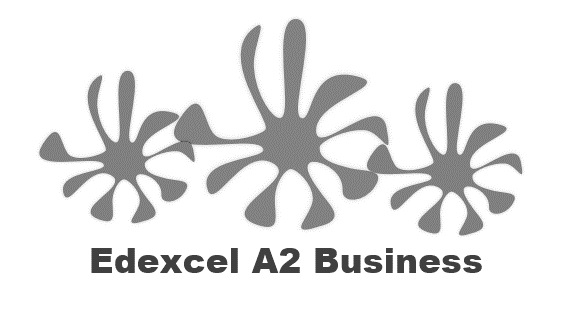 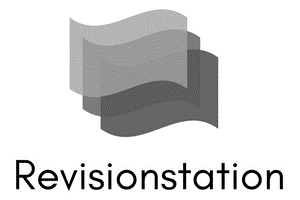 Write the definition of CPA here: 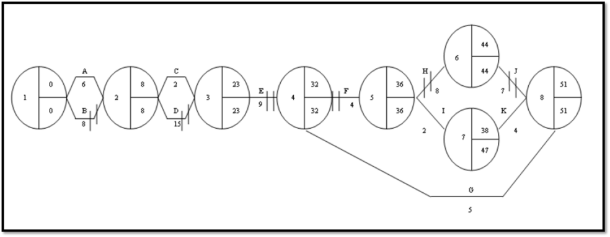 ________________________________________________________________________________________________________________________________________________________________________________________________________________________________________________________________________________________________________________________________________Uses of CPA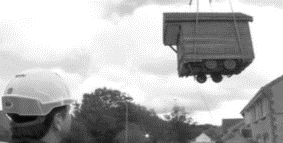 ________________________________________________________________________________________________________________________________________________________________________________________________________________________________________________________________________________________________________________________________________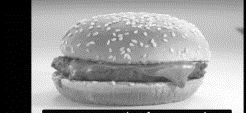 Other uses of CPA________________________________________________________________________________________________________________________________________________________________________________________________________________________________________________________________________________________________________________________________________Benefits to a business of using CPA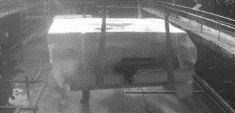 How a CPA diagram works – step 1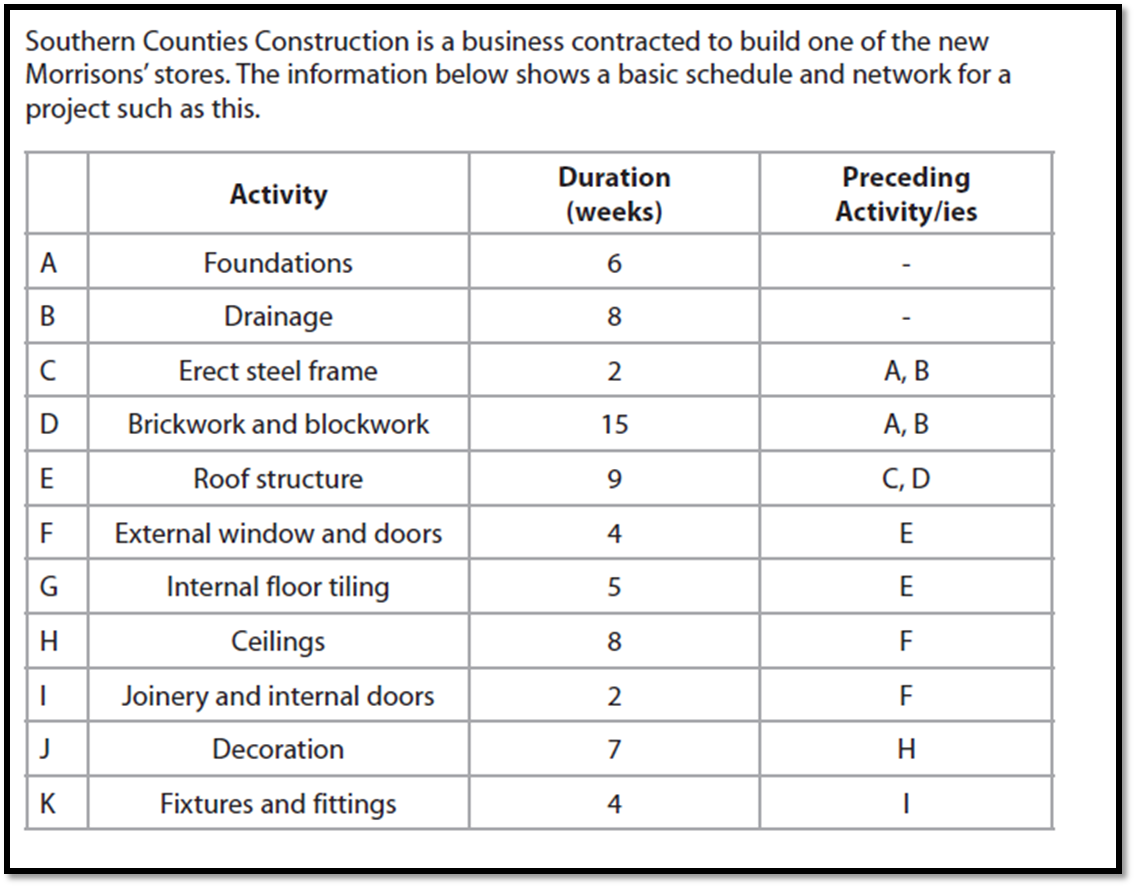 ________________________________________________________________________________________________________________________________________________________________________________________________________________________________________________________________________________________________________________________________________What tasks come before tiling the floor (letters)___________________How a CPA diagram works – step 2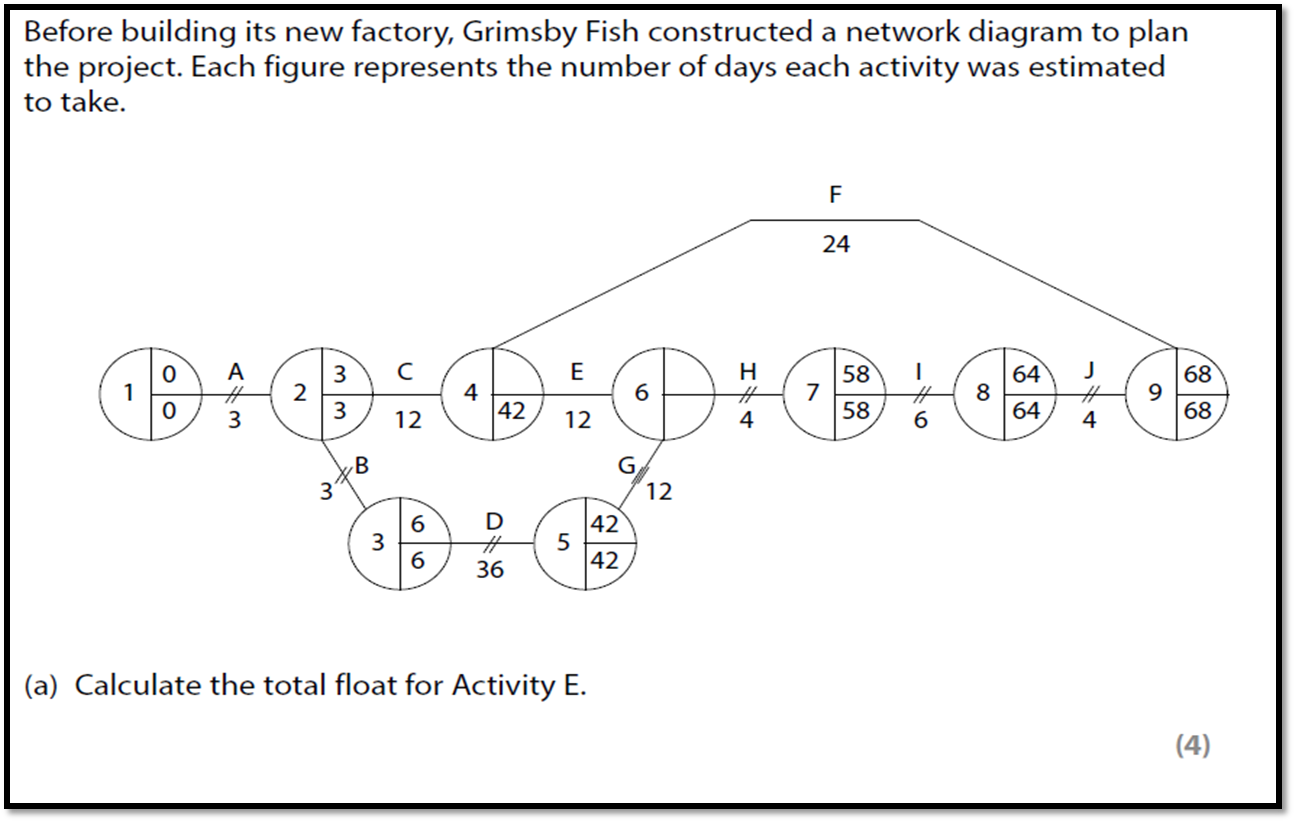 ________________________________________________________________________________________________________________________________________________________________________________________________________________________________________________________________________________________________________________________________________How a CPA diagram works – step 3How a CPA diagram works – step 4____________________________________________________________________________________________________________________________________________________________________How a CPA diagram works – step 5____________________________________________________________________________________________________________________________________________________________________How to calculate the EST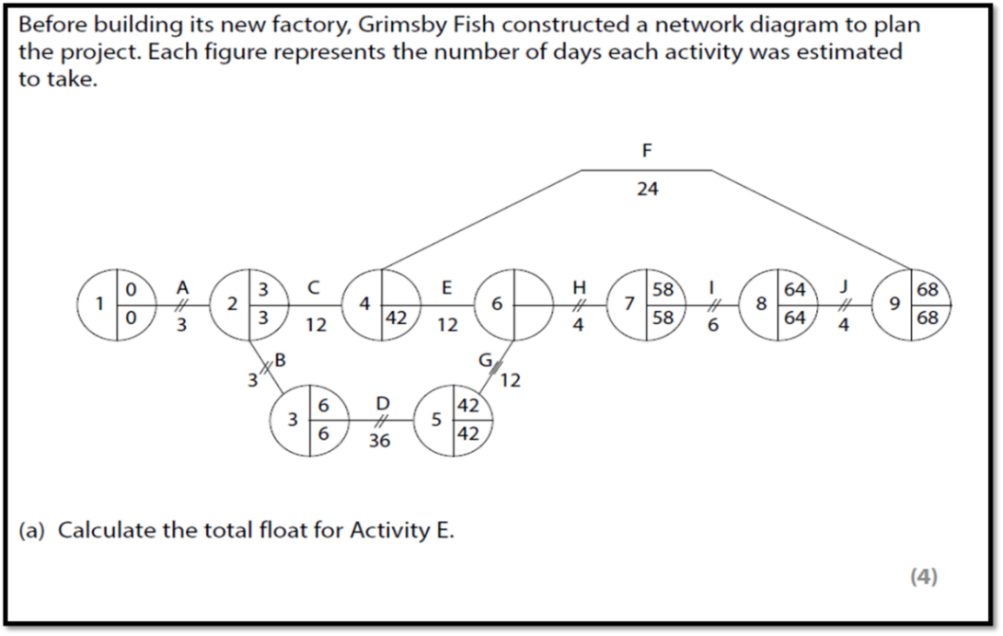 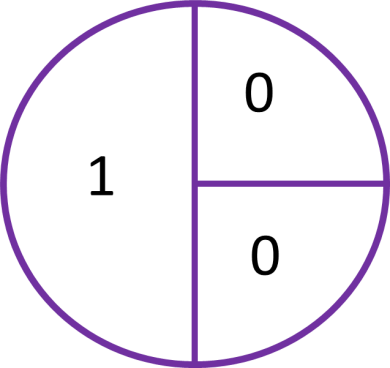 How to calculate the LFTIdentifying the critical path______________________________________________________________________________________________________________________________________________________________________________________________________________________________________________________What is the critical path of the diagram?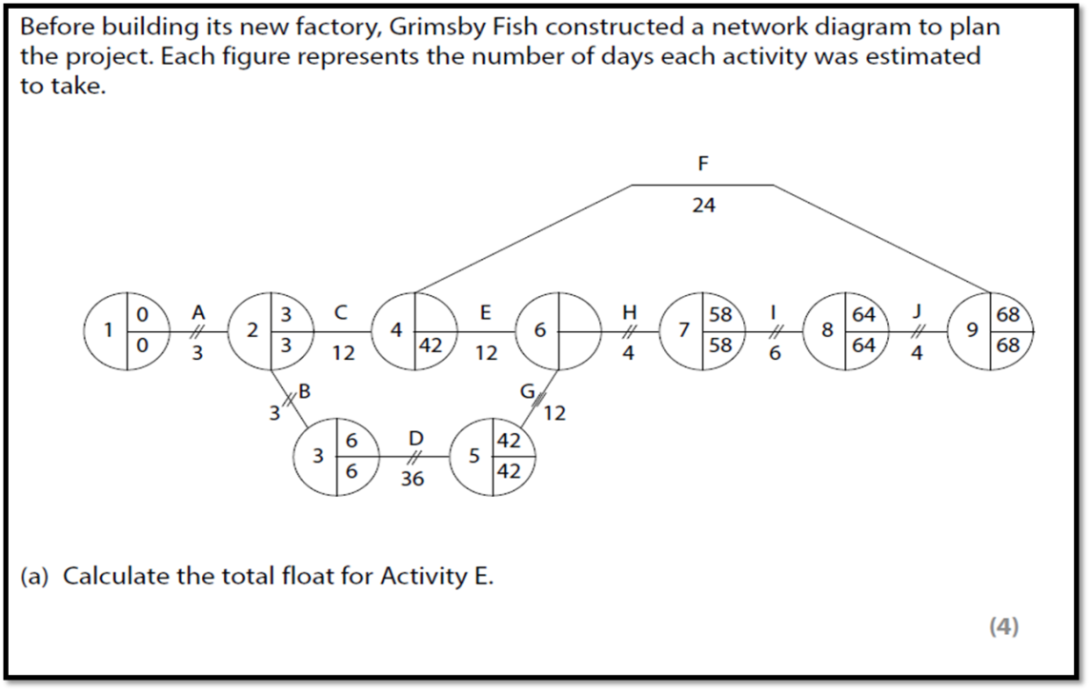 ____________________________________How to calculate the Float time________________________________________________________________________________________________________________________________________________________________________________________________________________________________________________________________________________________________________________________________________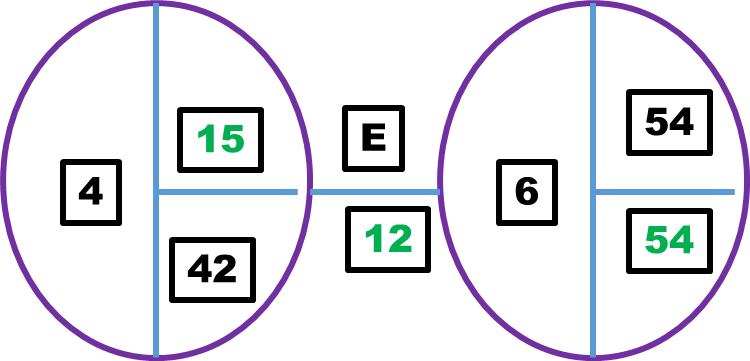 Limitations of CPA________________________________________________________________________________________________________________________________________________________________________________________________________________________________________________________________________________________________________________________________________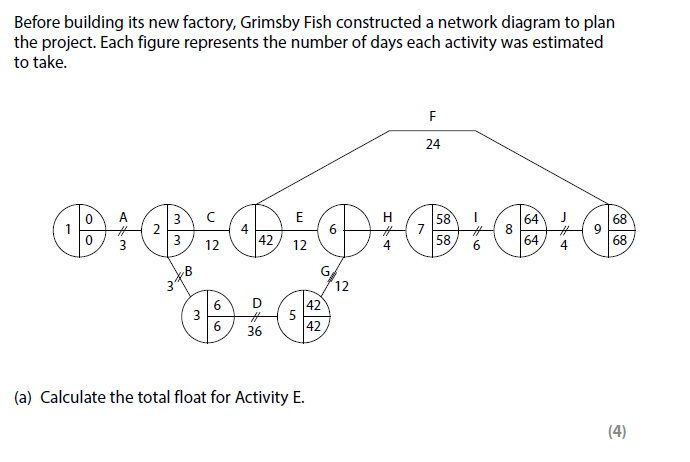 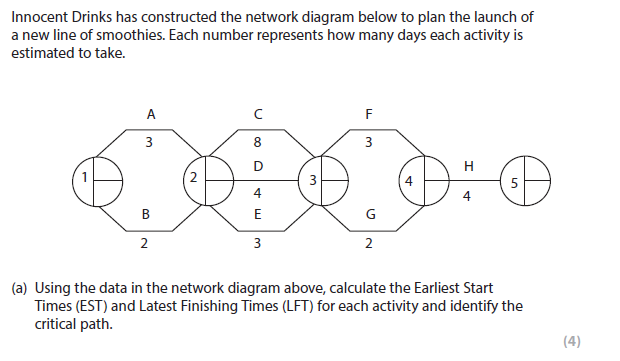 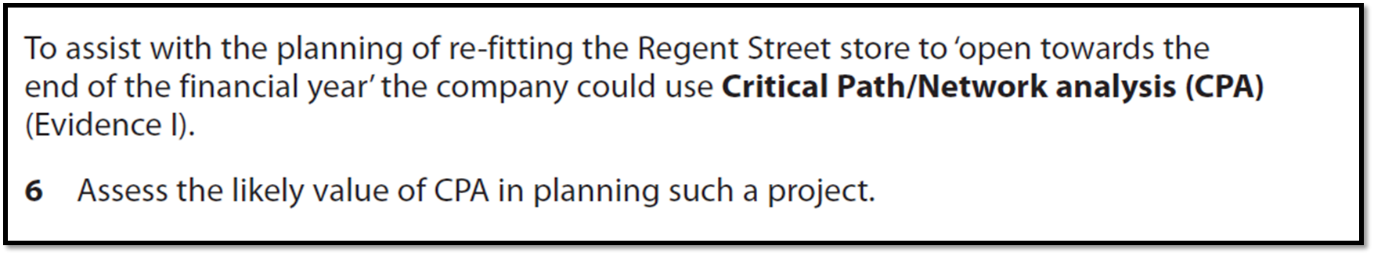 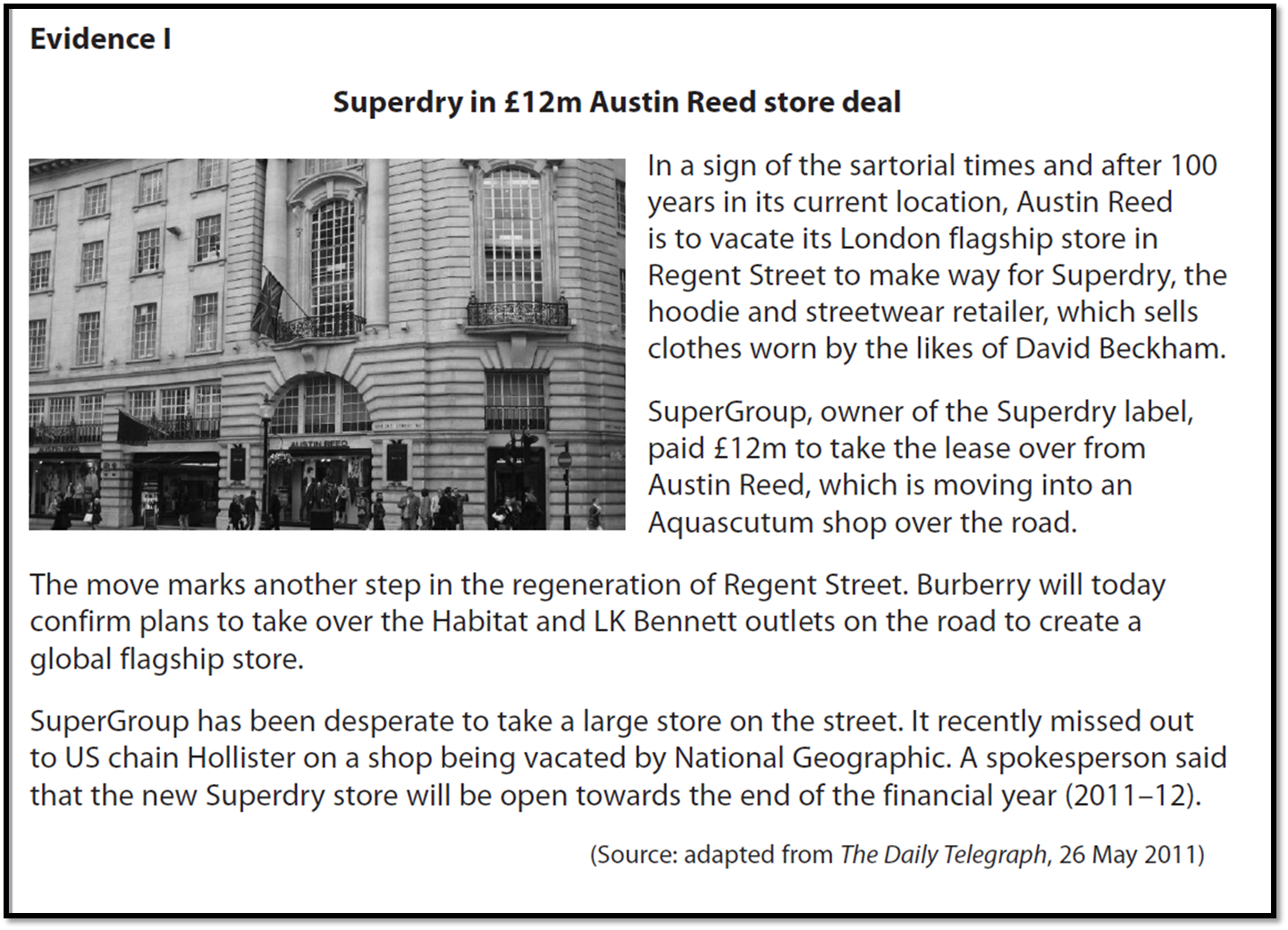 ABCD